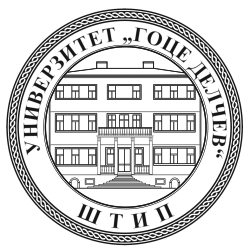 Универзитет „Гоце Делчев“ – Штип, Република Северна МакедонијаФакултет за туризам и бизнис логистика ПЕТТА меѓународна научна конференција „Предизвици во туризмот и бизнис логистиката во 21 - от век“ ПРИЈАВА ЗА УЧЕСТВОТЕХНИЧКИ БАРАЊА ЗА СТАТИЈАТА:НАСЛОВ НА СТАТИЈАТА(14points TimesNewRoman, Bold, Centered, UPPERCASE)Име Презиме1, Име Презиме2,Име Презиме3(11 Points Times New Roman, Bold, Centered)1Титула, Институција, E-mail адреса (11 Points Times New Roman, Centered, Superscriptfornumber 1)2Титула, Институција, E-mail адреса (11 Points Times New Roman, Centered, Superscript for number 2)3Титула, Институција, E-mail адреса (11 Points Times New Roman, Centered, Superscript for number 3)Апстракт(11 Points Times New Roman, Bold)Апстрактот е ограничен на максимум 250 зборови Апстрактот е во еден параграф, кој се однесува на најважните елементи кои ги опфаќа статијата. (11 Points Times New Roman)Клучни зборови: Максимум 5 клучни зборови. (11 Points Times New Roman, Italicize Each Word)Главен дел на текстот (11 Points Times New Roman, single line)Референци (10 PointsTimes New Roman, single line)Стил на цитирање (Стилот на цитирање е по избор на авторот. Не е дозволено мешање на повеќе стилови на цитирање во една иста статија.)Page Layout: Size of Paper – A4; Margins-Лево/Десно 2.54 cm.Обемот на целиот труд треба да биде од 9 до 20 страници.Име и презиме на првиот авторУниверзитет/ИнституцијаИме и презиме на вториот авторУниверзитет/ИнституцијаИме и презиме на третиот авторУниверзитет/ИнституцијаСесија (подвлечете)СЕСИЈА I: БИЗНИС ЛОГИСТИКА И БИЗНИС АДМИНИСТРАЦИЈА СЕСИЈА II: ТУРИЗАМ УГОСТИТЕЛСТВО И ГАСТРОНОМИЈАСЕСИЈА I: БИЗНИС ЛОГИСТИКА И БИЗНИС АДМИНИСТРАЦИЈА СЕСИЈА II: ТУРИЗАМ УГОСТИТЕЛСТВО И ГАСТРОНОМИЈАУчество (подвлечете)Ќе присуствувамПрезентацијаНе присуствувам